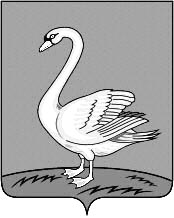 ПОСТАНОВЛЕНИЕадминистрации сельского поселения Куликовский сельсоветЛебедянского муниципального районаЛипецкой области27.04.2016 г.                                            с. Куликовка Вторая                                   № 21«Об использовании земель, расположенных по адресу:РФ Липецкая область, Лебедянский район, сельское поселениеКуликовский сельсовет, с. Донские Избищи, ул. Пролетарская, к жилому дому № 33»В соответствии со ст.39, 36 Земельного Кодекса Российской Федерации, постановлением администрации Липецкой области от 01.06.2015 года № 280 «Об утверждении Порядка и условий размещения объектов на землях или земельных участках, находящихся в государственной или муниципальной собственности, без предоставления земельных участков и установления сервитутов на территории Липецкой области», на основании заявления Зубаревой Надежды Дмитриевны, администрация сельского поселения Куликовский сельсовет  ПОСТАНОВЛЯЕТ:1. Разрешить Зубаревой Надежде Дмитриевне использование земель, государственная собственность на которые не разграничена, площадью 43 кв. м., расположенных по адресу: РФ Липецкая область, Лебедянский район, сельское поселение Куликовский сельсовет, с. Донские Избищи, ул. Пролетарская, д. 33 сроком до 01.06.2016 года, для технологического присоединения к централизованным сетям водоснабжения к жилому дому по ул. Пролетарская, д. 33 до границ земельного участка с кадастровым номером 48:11:0930703:1(приложение-схема границ использования земель на кадастровом плане территории).2. Зубаревой Надежде Дмитриевне в случае, если использование земель, указанных в пункте 1 постановления, приведет к порче либо уничтожению плодородного слоя почвы;- привести земли в состояние, пригодное для их использования в соответствии с разрешенным использованием;- выполнить необходимые работы по рекультивации земель/3. Данное постановление довести до сведения всех заинтересованных лиц.Глава администрации сельского поселенияКуликовский сельсовет                                                                  В.М.Какошкина